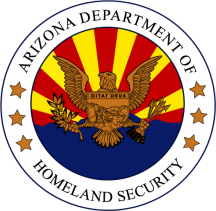 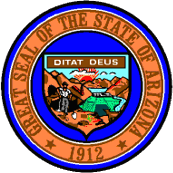 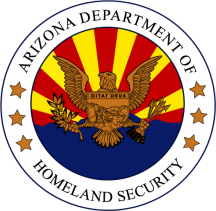  Governor Douglas A. Ducey									           Director Timothy RoemerNotice is hereby given to members of the Arizona State Citizen Corps Council and the general public that the Council will hold a virtual meeting, open to the public, Thursday, May 20, 2021 at 10:00 a.m.  Members of the Council will attend via virtually.  The Council may be offered written materials pertaining to agenda items prior to the meeting.  The Council retains the right to take agenda items out of order as needed for a quorum or other purposes.  For additional information, you may contact Cheryl Bowen Kennedy at 602.542.7077.CALL TO ORDERWELCOME AND INTRODUCTIONSAPPROVAL OF MINUTES	Presentation:  Chair/Vice ChairPossible Action:  Council approval of the meeting minutes.HandsOn Greater Phoenix, Todd Byard

Oracle Fire CERT & Firewise, Tina Acosta
AZSCCC Strategic Plan (2021 - 2026)
Possible Action:  For information and discussion
Roundtable DiscussionPossible Action:  For information and discussion 
AZDOHS UPDATES/COUNCIL ANNOUNCEMENTSAZDOHS Staff
Possible Action: For information and discussion

CALL TO THE PUBLICThis is the time for the public to comment.  Members of the Council may not discuss items that are not specifically identified on the agenda.  Therefore, pursuant to A.R.S. 38-431.01(H) action taken as a result of public comment is limited to directing staff to study the matter, responding to any criticism or scheduling the matter for further consideration and decisions at a later date.CALL TO ADJOURNPursuant to Title VI of the Civil Rights Act of 1964 and Section 504 of the Rehabilitation Act of 1973, the Arizona Department of Homeland Security (AZDOHS) does not discriminate on the basis of race, color, national origin (including limited English proficiency) or disability regarding admission to or participation at public meetings.  Persons with a disability or limited English Proficiency may request a reasonable accommodation (such as a sign language interpreter or translator) by contacting the AZDOHS at 602-542-7013 or hs@azdohs.gov.  Requests should be made as early as possible to allow time to arrange the accommodation.Si habla español, los servicios de asistencia de idiomas están disponibles.  Llame al 602.542.7013 para obtener ayuda.   (If you speak Spanish, language support services are available.  Call 602.542.7013 for help.)*Executive Session: Pursuant to Ariz. Rev. Stat. § 38-431.03(A)(2) and (A) (3), the Council may, upon a public majority vote, enter into an executive session to discuss or consider information that the law requires be maintained as confidential.  Such a session will not be open to the public.  Matters on the agenda may be discussed in Executive Session for the purpose of obtaining legal advice on those matters.REGULAR BUSINESSGENERAL BUSINESS